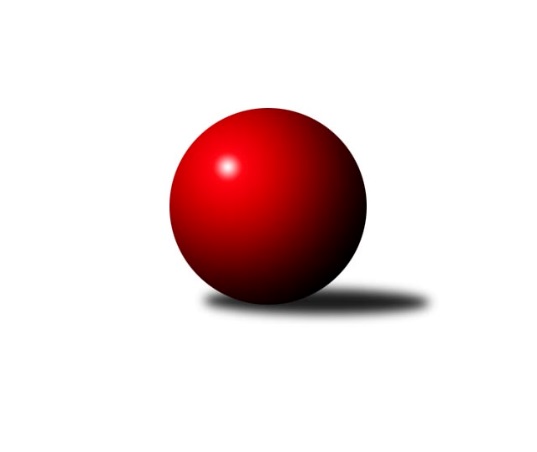 Č.2Ročník 2020/2021	4.6.2024 Okresní přebor OL PV 2020/2021Statistika 2. kolaTabulka družstev:		družstvo	záp	výh	rem	proh	skore	sety	průměr	body	plné	dorážka	chyby	1.	KK Šternberk	2	2	0	0	18 : 2 	(7.0 : 3.0)	1691	4	1167	525	27.5	2.	KK Lipník nad Bečvou ˝B˝	2	2	0	0	14 : 6 	(10.0 : 6.0)	1620	4	1118	502	28.5	3.	SK Sigma M	2	1	0	1	14 : 6 	(10.0 : 6.0)	1700	2	1158	542	19	4.	HKK Olomouc D	1	1	0	0	8 : 2 	(7.0 : 1.0)	1757	2	1217	540	31	5.	SK Sigma M	1	1	0	0	8 : 2 	(5.0 : 3.0)	1609	2	1128	481	41	6.	Sokol Přemyslovice	1	1	0	0	6 : 4 	(5.5 : 2.5)	1742	2	1193	549	34	7.	SK Sigma M	2	1	0	1	10 : 10 	(3.0 : 7.0)	1615	2	1137	478	38	8.	TJ Tatran Litovel C	2	1	0	1	8 : 12 	(6.5 : 9.5)	1631	2	1137	494	36.5	9.	HKK Olomouc E	2	1	0	1	8 : 12 	(8.0 : 8.0)	1565	2	1098	467	40.5	10.	KK Troubelice B	1	0	0	1	4 : 6 	(2.5 : 5.5)	1619	0	1157	462	41	11.	TJ Sokol Horka nad Moravou	2	0	0	2	8 : 12 	(4.5 : 5.5)	1635	0	1118	518	32.5	12.	TJ Prostějov	1	0	0	1	2 : 8 	(3.0 : 5.0)	1557	0	1103	454	41	13.	KK Troubelice A	1	0	0	1	2 : 8 	(3.0 : 5.0)	1554	0	1110	444	42	14.	TJ Prostějov	2	0	0	2	0 : 20 	(1.0 : 9.0)	1539	0	1086	453	41Tabulka doma:		družstvo	záp	výh	rem	proh	skore	sety	průměr	body	maximum	minimum	1.	SK Sigma M	1	1	0	0	10 : 0 	(7.0 : 1.0)	1817	2	1817	1817	2.	KK Šternberk	1	1	0	0	8 : 2 	(5.0 : 3.0)	1617	2	1617	1617	3.	SK Sigma M	1	1	0	0	8 : 2 	(5.0 : 3.0)	1609	2	1609	1609	4.	SK Sigma M	1	1	0	0	6 : 4 	(0.0 : 2.0)	1634	2	1634	1634	5.	KK Lipník nad Bečvou ˝B˝	1	1	0	0	6 : 4 	(5.0 : 3.0)	1617	2	1617	1617	6.	HKK Olomouc E	1	1	0	0	6 : 4 	(5.0 : 3.0)	1584	2	1584	1584	7.	TJ Tatran Litovel C	2	1	0	1	8 : 12 	(6.5 : 9.5)	1631	2	1631	1630	8.	Sokol Přemyslovice	0	0	0	0	0 : 0 	(0.0 : 0.0)	0	0	0	0	9.	KK Troubelice B	0	0	0	0	0 : 0 	(0.0 : 0.0)	0	0	0	0	10.	HKK Olomouc D	0	0	0	0	0 : 0 	(0.0 : 0.0)	0	0	0	0	11.	TJ Prostějov	0	0	0	0	0 : 0 	(0.0 : 0.0)	0	0	0	0	12.	TJ Sokol Horka nad Moravou	1	0	0	1	4 : 6 	(2.5 : 5.5)	1660	0	1660	1660	13.	KK Troubelice A	1	0	0	1	2 : 8 	(3.0 : 5.0)	1554	0	1554	1554	14.	TJ Prostějov	1	0	0	1	0 : 10 	(0.0 : 2.0)	1526	0	1526	1526Tabulka venku:		družstvo	záp	výh	rem	proh	skore	sety	průměr	body	maximum	minimum	1.	KK Šternberk	1	1	0	0	10 : 0 	(2.0 : 0.0)	1765	2	1765	1765	2.	HKK Olomouc D	1	1	0	0	8 : 2 	(7.0 : 1.0)	1757	2	1757	1757	3.	KK Lipník nad Bečvou ˝B˝	1	1	0	0	8 : 2 	(5.0 : 3.0)	1623	2	1623	1623	4.	Sokol Přemyslovice	1	1	0	0	6 : 4 	(5.5 : 2.5)	1742	2	1742	1742	5.	TJ Tatran Litovel C	0	0	0	0	0 : 0 	(0.0 : 0.0)	0	0	0	0	6.	KK Troubelice A	0	0	0	0	0 : 0 	(0.0 : 0.0)	0	0	0	0	7.	SK Sigma M	0	0	0	0	0 : 0 	(0.0 : 0.0)	0	0	0	0	8.	KK Troubelice B	1	0	0	1	4 : 6 	(2.5 : 5.5)	1619	0	1619	1619	9.	TJ Sokol Horka nad Moravou	1	0	0	1	4 : 6 	(2.0 : 0.0)	1610	0	1610	1610	10.	SK Sigma M	1	0	0	1	4 : 6 	(3.0 : 5.0)	1595	0	1595	1595	11.	SK Sigma M	1	0	0	1	4 : 6 	(3.0 : 5.0)	1582	0	1582	1582	12.	TJ Prostějov	1	0	0	1	2 : 8 	(3.0 : 5.0)	1557	0	1557	1557	13.	HKK Olomouc E	1	0	0	1	2 : 8 	(3.0 : 5.0)	1546	0	1546	1546	14.	TJ Prostějov	1	0	0	1	0 : 10 	(1.0 : 7.0)	1551	0	1551	1551Tabulka podzimní části:		družstvo	záp	výh	rem	proh	skore	sety	průměr	body	doma	venku	1.	KK Šternberk	2	2	0	0	18 : 2 	(7.0 : 3.0)	1691	4 	1 	0 	0 	1 	0 	0	2.	KK Lipník nad Bečvou ˝B˝	2	2	0	0	14 : 6 	(10.0 : 6.0)	1620	4 	1 	0 	0 	1 	0 	0	3.	SK Sigma M	2	1	0	1	14 : 6 	(10.0 : 6.0)	1700	2 	1 	0 	0 	0 	0 	1	4.	HKK Olomouc D	1	1	0	0	8 : 2 	(7.0 : 1.0)	1757	2 	0 	0 	0 	1 	0 	0	5.	SK Sigma M	1	1	0	0	8 : 2 	(5.0 : 3.0)	1609	2 	1 	0 	0 	0 	0 	0	6.	Sokol Přemyslovice	1	1	0	0	6 : 4 	(5.5 : 2.5)	1742	2 	0 	0 	0 	1 	0 	0	7.	SK Sigma M	2	1	0	1	10 : 10 	(3.0 : 7.0)	1615	2 	1 	0 	0 	0 	0 	1	8.	TJ Tatran Litovel C	2	1	0	1	8 : 12 	(6.5 : 9.5)	1631	2 	1 	0 	1 	0 	0 	0	9.	HKK Olomouc E	2	1	0	1	8 : 12 	(8.0 : 8.0)	1565	2 	1 	0 	0 	0 	0 	1	10.	KK Troubelice B	1	0	0	1	4 : 6 	(2.5 : 5.5)	1619	0 	0 	0 	0 	0 	0 	1	11.	TJ Sokol Horka nad Moravou	2	0	0	2	8 : 12 	(4.5 : 5.5)	1635	0 	0 	0 	1 	0 	0 	1	12.	TJ Prostějov	1	0	0	1	2 : 8 	(3.0 : 5.0)	1557	0 	0 	0 	0 	0 	0 	1	13.	KK Troubelice A	1	0	0	1	2 : 8 	(3.0 : 5.0)	1554	0 	0 	0 	1 	0 	0 	0	14.	TJ Prostějov	2	0	0	2	0 : 20 	(1.0 : 9.0)	1539	0 	0 	0 	1 	0 	0 	1Tabulka jarní části:		družstvo	záp	výh	rem	proh	skore	sety	průměr	body	doma	venku	1.	Sokol Přemyslovice	0	0	0	0	0 : 0 	(0.0 : 0.0)	0	0 	0 	0 	0 	0 	0 	0 	2.	SK Sigma M	0	0	0	0	0 : 0 	(0.0 : 0.0)	0	0 	0 	0 	0 	0 	0 	0 	3.	SK Sigma M	0	0	0	0	0 : 0 	(0.0 : 0.0)	0	0 	0 	0 	0 	0 	0 	0 	4.	TJ Sokol Horka nad Moravou	0	0	0	0	0 : 0 	(0.0 : 0.0)	0	0 	0 	0 	0 	0 	0 	0 	5.	KK Troubelice A	0	0	0	0	0 : 0 	(0.0 : 0.0)	0	0 	0 	0 	0 	0 	0 	0 	6.	KK Troubelice B	0	0	0	0	0 : 0 	(0.0 : 0.0)	0	0 	0 	0 	0 	0 	0 	0 	7.	SK Sigma M	0	0	0	0	0 : 0 	(0.0 : 0.0)	0	0 	0 	0 	0 	0 	0 	0 	8.	KK Šternberk	0	0	0	0	0 : 0 	(0.0 : 0.0)	0	0 	0 	0 	0 	0 	0 	0 	9.	HKK Olomouc E	0	0	0	0	0 : 0 	(0.0 : 0.0)	0	0 	0 	0 	0 	0 	0 	0 	10.	TJ Tatran Litovel C	0	0	0	0	0 : 0 	(0.0 : 0.0)	0	0 	0 	0 	0 	0 	0 	0 	11.	HKK Olomouc D	0	0	0	0	0 : 0 	(0.0 : 0.0)	0	0 	0 	0 	0 	0 	0 	0 	12.	TJ Prostějov	0	0	0	0	0 : 0 	(0.0 : 0.0)	0	0 	0 	0 	0 	0 	0 	0 	13.	TJ Prostějov	0	0	0	0	0 : 0 	(0.0 : 0.0)	0	0 	0 	0 	0 	0 	0 	0 	14.	KK Lipník nad Bečvou ˝B˝	0	0	0	0	0 : 0 	(0.0 : 0.0)	0	0 	0 	0 	0 	0 	0 	0 Zisk bodů pro družstvo:		jméno hráče	družstvo	body	zápasy	v %	dílčí body	sety	v %	1.	Jiří Ocetek 	SK Sigma M 	4	/	2	(100%)		/		(%)	2.	Jaroslav Koppa 	KK Lipník nad Bečvou ˝B˝ 	4	/	2	(100%)		/		(%)	3.	Radim Vlček 	SK Sigma M 	4	/	2	(100%)		/		(%)	4.	Martin Sekanina 	KK Lipník nad Bečvou ˝B˝ 	4	/	2	(100%)		/		(%)	5.	Svatopluk Opavský 	KK Šternberk  	4	/	2	(100%)		/		(%)	6.	Miroslav Machalíček 	-- volný los -- 	4	/	2	(100%)		/		(%)	7.	Jan Smékal 	KK Troubelice B 	4	/	2	(100%)		/		(%)	8.	Josef Šilbert 	SK Sigma M 	4	/	2	(100%)		/		(%)	9.	Jiří Vodák 	TJ Sokol Horka nad Moravou 	4	/	2	(100%)		/		(%)	10.	Marie Říhová 	HKK Olomouc E 	4	/	2	(100%)		/		(%)	11.	Lubomír Blinka 	TJ Tatran Litovel C 	4	/	2	(100%)		/		(%)	12.	Martin Zaoral 	Sokol Přemyslovice 	4	/	2	(100%)		/		(%)	13.	Jiří Miller 	KK Šternberk  	4	/	2	(100%)		/		(%)	14.	Petr Vašíček 	SK Sigma M 	4	/	2	(100%)		/		(%)	15.	František Zatloukal 	TJ Sokol Horka nad Moravou 	4	/	2	(100%)		/		(%)	16.	Petr Pick 	KK Šternberk  	4	/	2	(100%)		/		(%)	17.	Karel Zvěřina 	SK Sigma M 	4	/	2	(100%)		/		(%)	18.	Radek Hejtman 	HKK Olomouc D 	2	/	1	(100%)		/		(%)	19.	Petr Mandl 	HKK Olomouc D 	2	/	1	(100%)		/		(%)	20.	Milan Dvorský 	Sokol Přemyslovice 	2	/	1	(100%)		/		(%)	21.	Michal Svoboda 	HKK Olomouc D 	2	/	1	(100%)		/		(%)	22.	Oldřich Pajchl 	Sokol Přemyslovice 	2	/	1	(100%)		/		(%)	23.	Václav Suchý 	SK Sigma M 	2	/	1	(100%)		/		(%)	24.	Vlastimil Štěbra 	TJ Prostějov 	2	/	1	(100%)		/		(%)	25.	Ivan Brzobohatý 	KK Šternberk  	2	/	1	(100%)		/		(%)	26.	Jiří Zapletal 	Sokol Přemyslovice 	2	/	1	(100%)		/		(%)	27.	Petr Hájek 	SK Sigma M 	2	/	1	(100%)		/		(%)	28.	Miloslav Vaculík 	KK Troubelice B 	2	/	2	(50%)		/		(%)	29.	Jan Tögel 	-- volný los -- 	2	/	2	(50%)		/		(%)	30.	Jiří Vrobel 	TJ Tatran Litovel C 	2	/	2	(50%)		/		(%)	31.	Jiří Malíšek 	SK Sigma M 	2	/	2	(50%)		/		(%)	32.	Bohuslava Fajdeková 	HKK Olomouc E 	2	/	2	(50%)		/		(%)	33.	Milan Král 	SK Sigma M 	2	/	2	(50%)		/		(%)	34.	Martin Tomšovský 	KK Troubelice B 	2	/	2	(50%)		/		(%)	35.	Jaroslav Peřina 	KK Lipník nad Bečvou ˝B˝ 	2	/	2	(50%)		/		(%)	36.	Miroslav Kotráš 	KK Troubelice A 	2	/	2	(50%)		/		(%)	37.	Jiří Maitner 	KK Troubelice A 	2	/	2	(50%)		/		(%)	38.	Jiří Kropáč 	-- volný los -- 	2	/	2	(50%)		/		(%)	39.	Antonín Jánoš 	HKK Olomouc E 	2	/	2	(50%)		/		(%)	40.	Josef Klaban 	KK Šternberk  	0	/	1	(0%)		/		(%)	41.	Jaroslav Kopáč 	HKK Olomouc D 	0	/	1	(0%)		/		(%)	42.	Denisa Nováková 	TJ Prostějov 	0	/	1	(0%)		/		(%)	43.	Miroslav Kubáč 	KK Troubelice A 	0	/	1	(0%)		/		(%)	44.	Jiří Kráčmar 	TJ Tatran Litovel C 	0	/	1	(0%)		/		(%)	45.	Alena Machalíčková 	-- volný los -- 	0	/	1	(0%)		/		(%)	46.	Tomáš Bittner 	SK Sigma M 	0	/	1	(0%)		/		(%)	47.	Jaroslav Pěcha 	KK Lipník nad Bečvou ˝B˝ 	0	/	1	(0%)		/		(%)	48.	Eva Paňáková 	TJ Prostějov 	0	/	1	(0%)		/		(%)	49.	Jana Suralová 	KK Troubelice A 	0	/	1	(0%)		/		(%)	50.	Miroslav Hyc 	SK Sigma M 	0	/	1	(0%)		/		(%)	51.	David Chudožilov 	TJ Prostějov 	0	/	1	(0%)		/		(%)	52.	Jan Oprštěný 	SK Sigma M 	0	/	1	(0%)		/		(%)	53.	Dušan Žouželka 	TJ Tatran Litovel C 	0	/	1	(0%)		/		(%)	54.	Martin Spisar 	TJ Prostějov 	0	/	1	(0%)		/		(%)	55.	Michal Sosík 	TJ Prostějov 	0	/	1	(0%)		/		(%)	56.	Marek Čépe 	TJ Prostějov 	0	/	1	(0%)		/		(%)	57.	František Baslar 	SK Sigma M 	0	/	1	(0%)		/		(%)	58.	Zdeněk Chudožilov 	TJ Prostějov 	0	/	1	(0%)		/		(%)	59.	Vlastimil Kozák 	TJ Tatran Litovel C 	0	/	1	(0%)		/		(%)	60.	František Všetička 	-- volný los -- 	0	/	1	(0%)		/		(%)	61.	Vojtěch Onderka 	KK Lipník nad Bečvou ˝B˝ 	0	/	1	(0%)		/		(%)	62.	Alena Kopecká 	HKK Olomouc E 	0	/	2	(0%)		/		(%)	63.	Bohuslav Toman 	Sokol Přemyslovice 	0	/	2	(0%)		/		(%)	64.	Stanislav Feike 	TJ Prostějov 	0	/	2	(0%)		/		(%)	65.	Jaroslav Peřina 	SK Sigma M 	0	/	2	(0%)		/		(%)	66.	Jitka Sobotová 	SK Sigma M 	0	/	2	(0%)		/		(%)	67.	Aleš Zaoral 	TJ Sokol Horka nad Moravou 	0	/	2	(0%)		/		(%)	68.	Martin Stavarčík 	TJ Sokol Horka nad Moravou 	0	/	2	(0%)		/		(%)	69.	Josef Čapka 	TJ Prostějov 	0	/	2	(0%)		/		(%)	70.	Jozef Gubala 	KK Troubelice A 	0	/	2	(0%)		/		(%)	71.	Drahoslav Smékal 	KK Troubelice B 	0	/	2	(0%)		/		(%)Průměry na kuželnách:		kuželna	průměr	plné	dorážka	chyby	výkon na hráče	1.	TJ  Prostějov, 1-2	1659	1162	497	36.3	(414.8)	2.	TJ  Prostějov, 3-4	1645	1138	507	34.0	(411.4)	3.	HKK Olomouc, 3-4	1629	1169	459	47.0	(407.3)	4.	HKK Olomouc, 1-2	1622	1127	495	32.5	(405.5)	5.	SK Sigma MŽ Olomouc, 1-2	1610	1131	478	36.7	(402.5)	6.	Sokol Přemyslovice, 3-4	1609	1138	471	32.5	(402.4)	7.	KK Lipník nad Bečvou, 1-2	1599	1086	513	18.0	(399.9)	8.	HKK Olomouc, 5-6	1589	1106	483	48.0	(397.4)	9.	HKK Olomouc, 7-8	0	0	0	0.0	(0.0)Nejlepší výkony na kuželnách:TJ  Prostějov, 1-2HKK Olomouc D	1757	1. kolo	Radek Hejtman 	HKK Olomouc D	494	1. koloTJ Tatran Litovel C	1631	1. kolo	Michal Svoboda 	HKK Olomouc D	460	1. koloTJ Tatran Litovel C	1630	2. kolo	Petr Mandl 	HKK Olomouc D	443	1. koloKK Troubelice B	1619	2. kolo	Jiří Vrobel 	TJ Tatran Litovel C	431	1. kolo		. kolo	Martin Tomšovský 	KK Troubelice B	429	2. kolo		. kolo	Jiří Vrobel 	TJ Tatran Litovel C	429	2. kolo		. kolo	Jan Smékal 	KK Troubelice B	415	2. kolo		. kolo	Dušan Žouželka 	TJ Tatran Litovel C	414	1. kolo		. kolo	Lubomír Blinka 	TJ Tatran Litovel C	410	2. kolo		. kolo	Miloslav Vaculík 	KK Troubelice B	408	2. koloTJ  Prostějov, 3-4KK Šternberk 	1765	1. kolo	Svatopluk Opavský 	KK Šternberk 	464	1. koloTJ Prostějov	1526	1. kolo	Petr Pick 	KK Šternberk 	455	1. kolo		. kolo	Jiří Miller 	KK Šternberk 	440	1. kolo		. kolo	Zdeněk Chudožilov 	TJ Prostějov	431	1. kolo		. kolo	Ivan Brzobohatý 	KK Šternberk 	406	1. kolo		. kolo	Josef Čapka 	TJ Prostějov	397	1. kolo		. kolo	Stanislav Feike 	TJ Prostějov	393	1. kolo		. kolo	David Chudožilov 	TJ Prostějov	305	1. koloHKK Olomouc, 3-4-- volný los --	1664	2. kolo	Jan Tögel 	-- volný los --	470	2. koloSK Sigma M	1594	2. kolo	Jiří Ocetek 	SK Sigma M	427	2. kolo		. kolo	Miroslav Machalíček 	-- volný los --	408	2. kolo		. kolo	Josef Šilbert 	SK Sigma M	406	2. kolo		. kolo	Jitka Sobotová 	SK Sigma M	404	2. kolo		. kolo	Jiří Kropáč 	-- volný los --	401	2. kolo		. kolo	Alena Machalíčková 	-- volný los --	385	2. kolo		. kolo	Jan Oprštěný 	SK Sigma M	357	2. koloHKK Olomouc, 1-2Sokol Přemyslovice	1742	2. kolo	Martin Zaoral 	Sokol Přemyslovice	499	2. koloTJ Sokol Horka nad Moravou	1660	2. kolo	František Zatloukal 	TJ Sokol Horka nad Moravou	448	2. koloSK Sigma M	1634	1. kolo	Petr Hájek 	SK Sigma M	443	1. koloTJ Sokol Horka nad Moravou	1610	1. kolo	Jiří Vodák 	TJ Sokol Horka nad Moravou	436	1. kolo		. kolo	Aleš Zaoral 	TJ Sokol Horka nad Moravou	432	2. kolo		. kolo	Oldřich Pajchl 	Sokol Přemyslovice	425	2. kolo		. kolo	František Zatloukal 	TJ Sokol Horka nad Moravou	424	1. kolo		. kolo	Milan Dvorský 	Sokol Přemyslovice	418	2. kolo		. kolo	Jiří Vodák 	TJ Sokol Horka nad Moravou	406	2. kolo		. kolo	Bohuslav Toman 	Sokol Přemyslovice	400	2. koloSK Sigma MŽ Olomouc, 1-2SK Sigma M	1817	2. kolo	Radim Vlček 	SK Sigma M	500	2. koloKK Lipník nad Bečvou ˝B˝	1623	2. kolo	Jaroslav Koppa 	KK Lipník nad Bečvou ˝B˝	453	2. koloKK Troubelice B	1619	1. kolo	Jiří Malíšek 	SK Sigma M	451	2. koloKK Šternberk 	1617	2. kolo	Petr Vašíček 	SK Sigma M	444	2. koloSK Sigma M	1609	1. kolo	Petr Pick 	KK Šternberk 	433	2. kolo-- volný los --	1607	1. kolo	Jan Smékal 	KK Troubelice B	430	1. koloTJ Prostějov	1557	2. kolo	Václav Suchý 	SK Sigma M	428	1. koloKK Troubelice A	1554	2. kolo	Miloslav Vaculík 	KK Troubelice B	426	1. koloTJ Prostějov	1551	2. kolo	Miroslav Machalíček 	-- volný los --	424	1. koloHKK Olomouc E	1546	1. kolo	Milan Král 	SK Sigma M	422	2. koloSokol Přemyslovice, 3-4Sokol Přemyslovice	1625	1. kolo	Jiří Zapletal 	Sokol Přemyslovice	420	1. koloKK Troubelice A	1594	1. kolo	Martin Zaoral 	Sokol Přemyslovice	420	1. kolo		. kolo	Miroslav Kotráš 	KK Troubelice A	414	1. kolo		. kolo	Jiří Maitner 	KK Troubelice A	409	1. kolo		. kolo	Oldřich Pajchl 	Sokol Přemyslovice	393	1. kolo		. kolo	Bohuslav Toman 	Sokol Přemyslovice	392	1. kolo		. kolo	Jana Suralová 	KK Troubelice A	391	1. kolo		. kolo	Jozef Gubala 	KK Troubelice A	380	1. koloKK Lipník nad Bečvou, 1-2KK Lipník nad Bečvou ˝B˝	1617	1. kolo	Jaroslav Koppa 	KK Lipník nad Bečvou ˝B˝	469	1. koloSK Sigma M	1582	1. kolo	Radim Vlček 	SK Sigma M	433	1. kolo		. kolo	Petr Vašíček 	SK Sigma M	406	1. kolo		. kolo	Martin Sekanina 	KK Lipník nad Bečvou ˝B˝	404	1. kolo		. kolo	Jaroslav Peřina 	KK Lipník nad Bečvou ˝B˝	387	1. kolo		. kolo	Milan Král 	SK Sigma M	379	1. kolo		. kolo	Jiří Malíšek 	SK Sigma M	364	1. kolo		. kolo	Vojtěch Onderka 	KK Lipník nad Bečvou ˝B˝	357	1. koloHKK Olomouc, 5-6SK Sigma M	1595	2. kolo	Karel Zvěřina 	SK Sigma M	449	2. koloHKK Olomouc E	1584	2. kolo	Bohuslava Fajdeková 	HKK Olomouc E	445	2. kolo		. kolo	František Baslar 	SK Sigma M	412	2. kolo		. kolo	Alena Kopecká 	HKK Olomouc E	396	2. kolo		. kolo	Marie Říhová 	HKK Olomouc E	375	2. kolo		. kolo	Tomáš Bittner 	SK Sigma M	374	2. kolo		. kolo	Antonín Jánoš 	HKK Olomouc E	368	2. kolo		. kolo	Jaroslav Peřina 	SK Sigma M	360	2. koloHKK Olomouc, 7-8Četnost výsledků:	8.0 : 2.0	3x	6.0 : 4.0	6x	4.0 : 6.0	1x	2.0 : 8.0	2x	10.0 : 0.0	1x	0.0 : 10.0	1x